Об итогах конкурсного отбора проектов инициативного бюджетирования в Слободо-Туринском муниципальном районе в 2020 годуВ соответствии со статьями 74, 86 Бюджетного кодекса Российской Федерации, Федеральным законом от 06 октября 2003 года № 131-ФЗ «Об общих принципах организации местного самоуправления в Российской Федерации», приложением № 5 к государственной программе Свердловской области «Совершенствование социально-экономической политики на территории Свердловской области до 2024 года», утвержденной постановлением Правительства Свердловской области от 25.12.2014 № 1209-ПП, постановлением администрации Слободо-Туринского муниципального района от 02 марта 2020 года № 94 «Об утверждении Порядка проведения конкурсного отбора проектов инициативного бюджетирования и состава конкурсной комиссии на территории Слободо-Туринского муниципального района», постановлением администрации Слободо-Туринского муниципального района от 20 марта 2020 года № 120 «О проведении конкурсного отбора проектов инициативного бюджетирования на территории Слободо-Туринского муниципального района в 2020 году», протоколом заседания конкурсной комиссии по отбору проектов инициативного бюджетирования в Слободо-Туринском муниципальном районе от 31.03.2020 года, руководствуясь Уставом Слободо-Туринского муниципального районаПОСТАНОВЛЯЕТ:Признать прошедшим конкурсный отбор проектов инициативного бюджетирования в Слободо-Туринском муниципальном районе и победителем - проект «Приобретение детского игрового комплекса с. Сладковское Сладковского сельского поселения».Отделу экономики администрации Слободо-Туринского муниципального района (С.А. Яшина) подготовить и подать конкурсную заявку в Министерство экономики и регионального развития Свердловской области на участие в региональном конкурсном отборе проектов инициативного бюджетирования в 2020 году.Разместить настоящее постановление на официальном сайте Администрации Слободо-Туринского муниципального района в информационно-телекоммуникационной сети «Интернет» http://slturmr.ru/.ГлаваСлободо-Туринского муниципального района				        В.А. Бедулев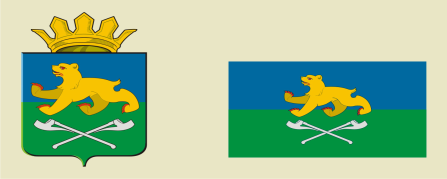 АДМИНИСТРАЦИЯ СЛОБОДО-ТУРИНСКОГОМУНИЦИПАЛЬНОГО РАЙОНАПОСТАНОВЛЕНИЕАДМИНИСТРАЦИЯ СЛОБОДО-ТУРИНСКОГОМУНИЦИПАЛЬНОГО РАЙОНАПОСТАНОВЛЕНИЕот 31.03.2020                                                         № 148/1с. Туринская Слободас. Туринская Слобода